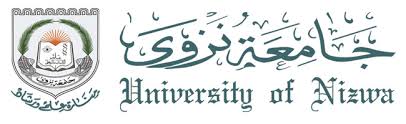 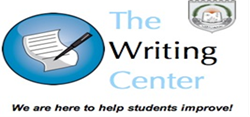 عنوان درس القراءة:                                                                                                                                      التمهيد: ناقش الصور التالية مع زملائك. (2 دقيقة) أسئلة للمناقشة: ناقش ثم أجب على الأسئلة التالية. (3 دقائق)تقديم المفردات: استمع إلى المعلم أثناء قيامه بتقديم تعريفات وأمثلة للمفردات الأساسية التي من شأنها أن تساعد على فهم القراءة. (4 دقائق)1)القراءة سريعة: ألق نظرة لفترة وجيزة على النص لمدة دقيقة (1) فقط، (لا تقرأ كل كلمة) وعبر عن ثلاثة (3) الأشياء التي فهمت أو تعتقد أنها في صميم الموضوع ( دقيقة 1) 2) القراءة الفردية: قم بقراءة النص بأكمله لنفسك بهدوء. ضع دائرة حول المفردات والتعابير الصعبة ومن ثم اطلب من معلمك التعاريف والأمثلة. (5 دقائق)3) القراءة النموذجية : والآن استمع بعناية لمعلمك قصد المزيد من الفهم وكيفية نطق الكلمات  (2 دقيقة)نص القراءة:دراسة النص: أجب على الأسئلة التالية  بجملة مناسبة. ثم سيقوم المعلم بالتحقق من إجاباتك مع إصلاح الأخطاء النحوية ، وعلامات الترقيم، والدقة. (3 دقائق))______________________________________________________________________________________1.؟_____________________________________________________________________________________________________________________________________________________________________________2.؟_____________________________________________________________________________________________________________________________________________________________________________3.؟_______________________________________________________________________________________صواب أم خطأ) : حدد إذا كانت العبارات التالية  صحيحة (√) أم خطأ (×) مع وضع دائرة حول الإجابة الصحيحة. (2 دقيقة))الخيارات: اختر أفضل إجابة للأسئلة التالية. (1 دقيقة)______________________________________________________________________________________1.   أ-                                                                          ت-                                                                               ب-                                                                         ث-   ______________________________________________________________________________________2.أ-                                                                           ث-ب-                                                                         ت-_____________________________________________________________________________________3.أ-                                                                           ث-ب-                                                                         ت-تصحيح الخطأ: يسلط المعلم  الضوء على بعض الأخطاء الأكثر شيوعا أثناء قراءة الدرس لمساعدة الطلاب على التعرف على وتحسين مهاراتهم في اللغة العرية والفرنسية. (النطق والسرعة والدقة والنحو إلخ..) (1 دقيقة)مراجعة المفردات: يقوم المعلم بمراجعة 3- 5 مفردات خلال قراءة النص لمساعدة الطالب على تحسين مردوده  من المفردات الجديدة والتعابير. (1 دقيقة))تمرين الكتابة : إذا كنت ترغب في إصلاح تمرينك الكتابي يرجى التكرم بإرساله عبر مرفق البريد الإلكتروني باستخدام ميكروسوفت  مع ذكر الموضوع: "ورشة عمل"  twc@unizwa.edu.om ورد إلى تمرين كتابة: 150 كلمة                                 الوقت: 15 دقيقة     موضوع الكتابة:_____________________________________________________________________________________________________________________________________________________________________________________________________________________________________________________________________________________________________________________________________________________________________________________________________________________________________________________________________________________________________________________________________________________________________________________________________________________________________________________________________________________________________________________________________________________________________________________________________________________________________________________________________________________________________________________________________________________________________________________________________________________________________________________________________________________________________________________________________________________________________________________________________________________________________________________________________________________________________________________________________________________________________________________________________________________________________________________________________________________________________________________________________________________________________________________________________________________________________________________________________________________________________________________________________________________________________________________________________________________________________________________1.2.3.4.5.قدم تعريفات قبل القراءة لمساعدة الطلاب على فهم النصالمفردات3.2.1.مصدر النص: المؤلف, التاريخ, الموقع×√1.×√2.×√3.×√4.×√5.3.2.1.3.2.1.